ЗАДАНИЕ  7 классна 13.04-18.04.2020г.по предмету «Рисунок»преподаватель Кочеткова Юлия Васильевнателефон, Вайбер 8-920-937-45-85, электронная почта dchi.7@mail.ruПостроение складок драпировки с учетом пространства, ритма и воздушной перспективы, выявление их объема при помощи светотени. Тональный рисунок. Формат А3. Материал: графитный карандаш.Примеры: 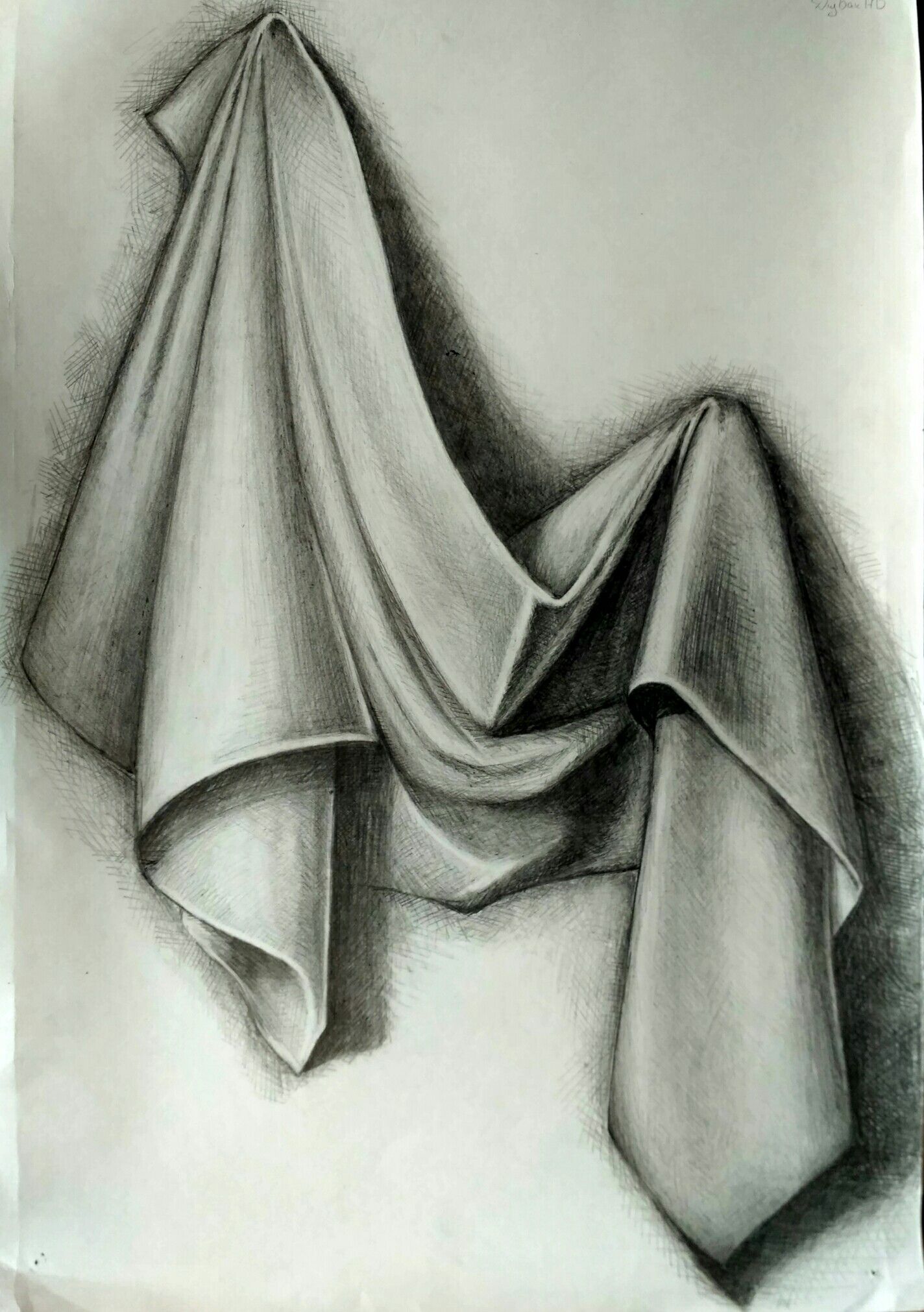 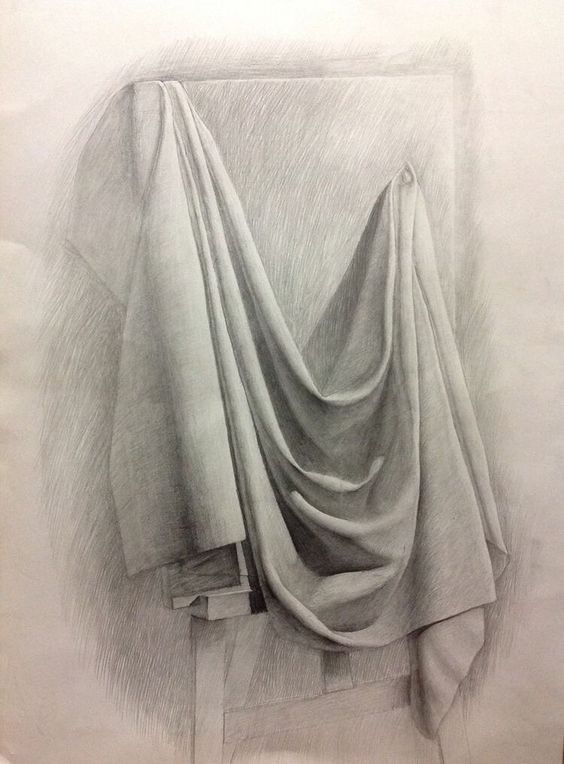 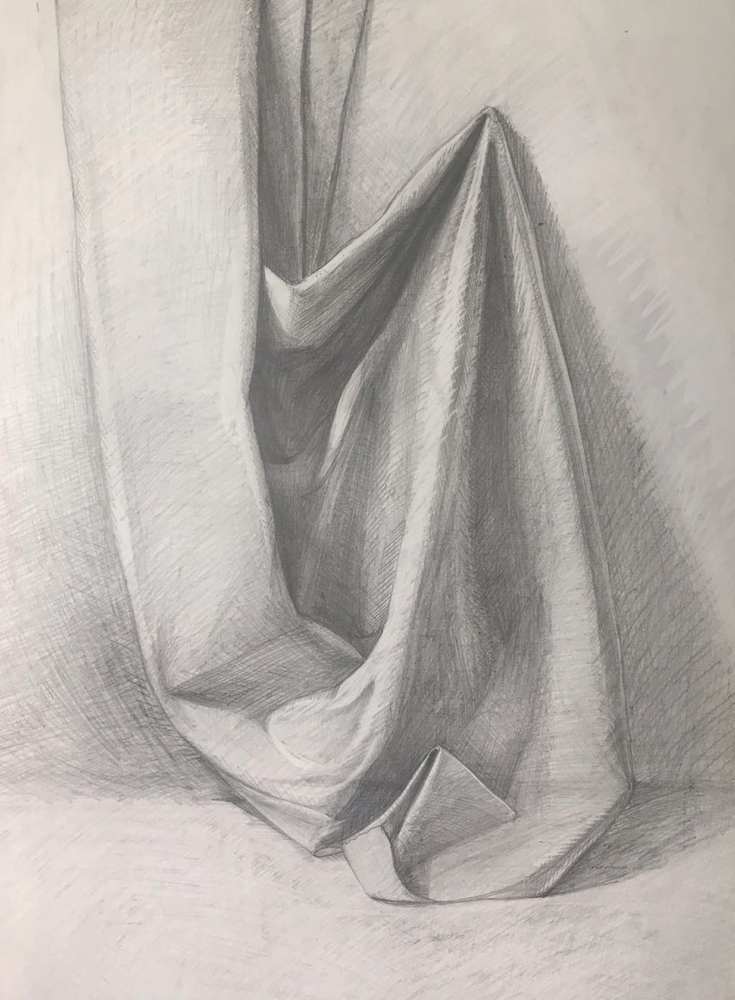 